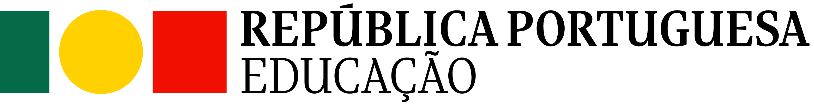 AGRUPAMENTO DE ESCOLAS DE MOURE E RIBEIRA DO NEIVAAno Letivo de 20___/20___Relatório Técnico-Pedagógico(Artigo 21.º do Decreto-Lei 54/2018)(Descrever outras medidas, nomeadamente medidas universais como as previstas na alínea e) do  n.º 2 do artigo 8.º (apoios a português e a matemática em pequeno grupo, etc.) Estabelecimento de Ensino:Estabelecimento de Ensino:(Escola ou Jardim) (Escola ou Jardim) (Escola ou Jardim) Ano/Turma:Ano/Turma:Ano/Turma:IdentificaçãoIdentificaçãoIdentificaçãoIdentificaçãoIdentificaçãoIdentificaçãoIdentificaçãoIdentificaçãoIdentificaçãoIdentificaçãoIdentificaçãoIdentificaçãoIdentificaçãoIdentificaçãoNome do(a) aluno(a):Nome do(a) aluno(a):Nome do(a) aluno(a):Nome do(a) aluno(a):Nome do(a) aluno(a):Data de nascimento:Data de nascimento:Data de nascimento:Data de nascimento:Data de nascimento:Idade:anosanosMorada:Morada:Morada:Contactos:Contactos:Contactos:(mãe)(mãe)E-mail:(mãe)Contactos:Contactos:Contactos:(Pai)(Pai)E-mail:(Pai)Contactos:Contactos:Contactos:(Aluno)(Aluno)E-mail:(Aluno)Contactos:Contactos:Contactos:(fixo)(fixo)E-mail:Pai:Pai:Data de nasc.:Data de nasc.:Data de nasc.:Profissão:Profissão:Habilitações Lit.:Habilitações Lit.:Habilitações Lit.:Habilitações Lit.:Mãe:Mãe:Data de nasc.:Data de nasc.:Data de nasc.:Profissão:Profissão:Habilitações Lit.:Habilitações Lit.:Habilitações Lit.:Habilitações Lit.:Enc. de Educação:Enc. de Educação:Enc. de Educação:Enc. de Educação:Enc. de Educação:Enc. de Educação:Outros Profissionais ExternosOutros Profissionais Externos- Médico de Família- Médico de Especialidade- Terapeuta da Fala- Terapeuta Ocupacional- Fisioterapeuta- FisioterapeutaProfessoresProfessoresDiretor de Turma/Titular de Turma:Diretor de Turma/Titular de Turma:Educação Especial:Educação Especial:Situação Atual e Antecedentes Escolares Relevantes(Indicação relativamente a: apoio em intervenção precoce, frequência de JI, antecipação ou adiamento da matrícula no 1.º ciclo do ensino básico, retenções, assiduidade, apoios educativos em anos anteriores, ocupação dos tempos livres, medidas universais implementadas.)Potencialidades, Expectativas e Necessidades na Perspetiva do Aluno e da Família(Cf. “Portefólio de questões para a exploração das potencialidades, expectativas e necessidades na perspetiva do aluno”.)Fatores que, de Forma Significativa, Afetam o Progresso e o Desenvolvimento do Aluno(Com base no preenchimento da checklist “Fatores que afetam de forma significativa o progresso e o desenvolvimento do aluno”.Fatores da EscolaQue podem facilitar:…….…….…….Que podem dificultar:…….…….Que podem facilitar:…….…….…….Que podem dificultar:…….…….Que podem facilitar:…….…….…….Que podem dificultar:…….…….Fatores do Contexto FamiliarQue podem facilitar:…….…….…….Que podem dificultar:…….…….Que podem facilitar:…….…….…….Que podem dificultar:…….…….Que podem facilitar:…….…….…….Que podem dificultar:…….…….Fatores IndividuaisQue podem facilitar:…….…….…….Que podem dificultar:…….…….Que podem facilitar:…….…….…….Que podem dificultar:…….…….Que podem facilitar:…….…….…….Que podem dificultar:…….…….Medidas de Suporte à Aprendizagem e à InclusãoMedidas Seletivas (Art.º 9.º)Medidas Seletivas (Art.º 9.º)Medidas Seletivas (Art.º 9.º)Medidas Seletivas (Art.º 9.º) Percurso curricular diferenciado  Adaptações curriculares não significativas. Percurso curricular diferenciado  Adaptações curriculares não significativas. Percurso curricular diferenciado  Adaptações curriculares não significativas. Apoio psicopedagógico. Antecipação e o reforço das aprendizagens. Apoio tutorial. Apoio psicopedagógico. Antecipação e o reforço das aprendizagens. Apoio tutorial. Apoio psicopedagógico. Antecipação e o reforço das aprendizagens. Apoio tutorial.Operacionalização:Operacionalização:Medidas Adicionais (Art.º 10.º)Medidas Adicionais (Art.º 10.º)Medidas Adicionais (Art.º 10.º)Medidas Adicionais (Art.º 10.º) Frequência do ano de escolaridade por disciplinas. Adaptações curriculares significativas. Introdução de outras aprendizagens substitutivas; Estabelecimento de objetivos globais ao nível dos conhecimentos a adquirir e das competências a desenvolver para potenciar a autonomia, o desenvolvimento pessoal e o relacionamento interpessoal. Frequência do ano de escolaridade por disciplinas. Adaptações curriculares significativas. Introdução de outras aprendizagens substitutivas; Estabelecimento de objetivos globais ao nível dos conhecimentos a adquirir e das competências a desenvolver para potenciar a autonomia, o desenvolvimento pessoal e o relacionamento interpessoal. Frequência do ano de escolaridade por disciplinas. Adaptações curriculares significativas. Introdução de outras aprendizagens substitutivas; Estabelecimento de objetivos globais ao nível dos conhecimentos a adquirir e das competências a desenvolver para potenciar a autonomia, o desenvolvimento pessoal e o relacionamento interpessoal. Plano Individual de Transição. Desenvolvimento de metodologias e estratégias de ensino estruturado. Desenvolvimento de competências de autonomia pessoal e social. Plano Individual de Transição. Desenvolvimento de metodologias e estratégias de ensino estruturado. Desenvolvimento de competências de autonomia pessoal e social. Plano Individual de Transição. Desenvolvimento de metodologias e estratégias de ensino estruturado. Desenvolvimento de competências de autonomia pessoal e social.Operacionalização:Operacionalização:Critérios de Progressão do Aluno (Art.º 29.º)Critérios de Progressão do Aluno (Art.º 29.º)Critérios de Progressão do Aluno (Art.º 29.º) Aluno com medidas universais e seletivas de suporte à aprendizagem e à inclusão.A progressão do aluno realiza-se nos termos definidos na lei. Aluno com medidas adicionais de suporte à aprendizagem e à inclusão. Aluno com medidas universais e seletivas de suporte à aprendizagem e à inclusão.A progressão do aluno realiza-se nos termos definidos na lei. Aluno com medidas adicionais de suporte à aprendizagem e à inclusão. Aluno com medidas universais e seletivas de suporte à aprendizagem e à inclusão.A progressão do aluno realiza-se nos termos definidos na lei. Aluno com medidas adicionais de suporte à aprendizagem e à inclusão. Aluno com medidas universais e seletivas de suporte à aprendizagem e à inclusão.A progressão do aluno realiza-se nos termos definidos na lei. Aluno com medidas adicionais de suporte à aprendizagem e à inclusão. Aluno com medidas universais e seletivas de suporte à aprendizagem e à inclusão.A progressão do aluno realiza-se nos termos definidos na lei. Aluno com medidas adicionais de suporte à aprendizagem e à inclusão.Critérios de progressão do aluno a incluir no Programa Educativo Individual (PEI):Centro de Apoio à Aprendizagem (CAA) (n.º 4 do Art.º 10.º e n.º 5 do Art.º 13.º)Centro de Apoio à Aprendizagem (CAA) (n.º 4 do Art.º 10.º e n.º 5 do Art.º 13.º)Centro de Apoio à Aprendizagem (CAA) (n.º 4 do Art.º 10.º e n.º 5 do Art.º 13.º)Centro de Apoio à Aprendizagem (CAA) (n.º 4 do Art.º 10.º e n.º 5 do Art.º 13.º)Centro de Apoio à Aprendizagem (CAA) (n.º 4 do Art.º 10.º e n.º 5 do Art.º 13.º)   O aluno desenvolve atividades no Centro de Apoio à Aprendizagem (CAA).   O aluno desenvolve atividades no Centro de Apoio à Aprendizagem (CAA).   O aluno desenvolve atividades no Centro de Apoio à Aprendizagem (CAA).   O aluno desenvolve atividades no Centro de Apoio à Aprendizagem (CAA).IntervenienteFreq.Freq.Atividades / TarefasIntervenienteDia SemanaHoraAtividades / Tarefas Áreas Curriculares Específicas (Alínea d) do Art.º 2.º) Áreas Curriculares Específicas (Alínea d) do Art.º 2.º) Áreas Curriculares Específicas (Alínea d) do Art.º 2.º) Mobilidade. As tecnologias específicas de informação e comunicação. Mobilidade. As tecnologias específicas de informação e comunicação. Mobilidade. As tecnologias específicas de informação e comunicação. Atividades da vida diária. Outras:__________________________ Atividades da vida diária. Outras:__________________________Especificar mediante as áreas assinaladas:Especificar mediante as áreas assinaladas:Outras medidas de que o aluno deve beneficiarHorário do Aluno:TemposSegundaSalaTerçaSalaQuartaSalaQuintaSalaSextaSalaNecessidade de se Constituir um Grupo/Turma com Número de Crianças/Alunos Inferior ao Mínimo LegalNecessidade de se Constituir um Grupo/Turma com Número de Crianças/Alunos Inferior ao Mínimo LegalNecessidade de se Constituir um Grupo/Turma com Número de Crianças/Alunos Inferior ao Mínimo LegalNecessidade de se Constituir um Grupo/Turma com Número de Crianças/Alunos Inferior ao Mínimo LegalNecessidade de se Constituir um Grupo/Turma com Número de Crianças/Alunos Inferior ao Mínimo LegalNecessidade de se Constituir um Grupo/Turma com Número de Crianças/Alunos Inferior ao Mínimo LegalSIMSIMNÃONÃOVerifica-se o acompanhamento e permanência na turma de ______% do tempo letivo curricular, com a aplicação de medidas adicionais de suporte à aprendizagem e à inclusão.Verifica-se o acompanhamento e permanência na turma de ______% do tempo letivo curricular, com a aplicação de medidas adicionais de suporte à aprendizagem e à inclusão.Verifica-se o acompanhamento e permanência na turma de ______% do tempo letivo curricular, com a aplicação de medidas adicionais de suporte à aprendizagem e à inclusão.Verifica-se o acompanhamento e permanência na turma de ______% do tempo letivo curricular, com a aplicação de medidas adicionais de suporte à aprendizagem e à inclusão.As barreiras à aprendizagem e participação são de tal forma significativas que exigem da parte do professor um acompanhamento continuado, sistemático e de maior impacto em termos da sua duração, frequência e intensidade, no âmbito da concretização das adaptações curriculares não significativas.As barreiras à aprendizagem e participação são de tal forma significativas que exigem da parte do professor um acompanhamento continuado, sistemático e de maior impacto em termos da sua duração, frequência e intensidade, no âmbito da concretização das adaptações curriculares não significativas.As barreiras à aprendizagem e participação são de tal forma significativas que exigem da parte do professor um acompanhamento continuado, sistemático e de maior impacto em termos da sua duração, frequência e intensidade, no âmbito da concretização das adaptações curriculares não significativas.As barreiras à aprendizagem e participação são de tal forma significativas que exigem da parte do professor um acompanhamento continuado, sistemático e de maior impacto em termos da sua duração, frequência e intensidade, no âmbito da concretização das adaptações curriculares não significativas.São utilizados produtos de apoio de acesso ao currículo que exigem da parte dos professores um acompanhamento e supervisão sistemáticos.São utilizados produtos de apoio de acesso ao currículo que exigem da parte dos professores um acompanhamento e supervisão sistemáticos.São utilizados produtos de apoio de acesso ao currículo que exigem da parte dos professores um acompanhamento e supervisão sistemáticos.São utilizados produtos de apoio de acesso ao currículo que exigem da parte dos professores um acompanhamento e supervisão sistemáticos.Implementação Plurianual de Medidas (n.º 5 do Art.º 21.º)Implementação Plurianual de Medidas (n.º 5 do Art.º 21.º)Implementação Plurianual de Medidas (n.º 5 do Art.º 21.º)Implementação Plurianual de Medidas (n.º 5 do Art.º 21.º)Implementação Plurianual de Medidas (n.º 5 do Art.º 21.º)SIMSIMNÃO(Em caso afirmativo, definir momentos intercalares de avaliação da sua eficácia.) (Em caso afirmativo, definir momentos intercalares de avaliação da sua eficácia.) (Em caso afirmativo, definir momentos intercalares de avaliação da sua eficácia.) (Em caso afirmativo, definir momentos intercalares de avaliação da sua eficácia.) (Em caso afirmativo, definir momentos intercalares de avaliação da sua eficácia.) Recursos Específicos de Apoio à Aprendizagem e à Inclusão a Mobilizar (Art.º 11.º)Recursos Humanos Docente de educação especial  Técnicos especializados: 	 Psicologia	 Terapia ocupacional 	 Terapia da Fala	 Fisioterapia	 Outros: ________________________   Assistentes operacionais Docente de educação especial  Técnicos especializados: 	 Psicologia	 Terapia ocupacional 	 Terapia da Fala	 Fisioterapia	 Outros: ________________________   Assistentes operacionais Docente de educação especial  Técnicos especializados: 	 Psicologia	 Terapia ocupacional 	 Terapia da Fala	 Fisioterapia	 Outros: ________________________   Assistentes operacionaisRecursos Organizacionais Equipa multidisciplinar de apoio à educação inclusiva  Centro de apoio à aprendizagem Escolas de referência no domínio da visão Escolas de referência para a educação bilingue  Escolas de referência para a intervenção precoce na infância  Centros de recursos de tecnologias de informação e comunicação para a educação especial (CR-TIC) Equipa multidisciplinar de apoio à educação inclusiva  Centro de apoio à aprendizagem Escolas de referência no domínio da visão Escolas de referência para a educação bilingue  Escolas de referência para a intervenção precoce na infância  Centros de recursos de tecnologias de informação e comunicação para a educação especial (CR-TIC) Equipa multidisciplinar de apoio à educação inclusiva  Centro de apoio à aprendizagem Escolas de referência no domínio da visão Escolas de referência para a educação bilingue  Escolas de referência para a intervenção precoce na infância  Centros de recursos de tecnologias de informação e comunicação para a educação especial (CR-TIC)Recursos da Comunidade Equipa Local de Intervenção Precoce (ELI).  Equipas de Saúde escolar dos ACES/ULS ___________________ Comissão de Proteção de Crianças e Jovens (CPCJ) ___________ Centros de Recursos para a Inclusão (CRI) __________________  Estabelecimentos de educação especial com acordo de cooperação com o Ministério da Educação  Instituições da comunidade:	 Câmara Municipal de Vila Verde	 Segurança Social 	 Junta de Freguesia de ______________________	 IEFP		 Outros: ___________________________________________________________________   Equipa Local de Intervenção Precoce (ELI).  Equipas de Saúde escolar dos ACES/ULS ___________________ Comissão de Proteção de Crianças e Jovens (CPCJ) ___________ Centros de Recursos para a Inclusão (CRI) __________________  Estabelecimentos de educação especial com acordo de cooperação com o Ministério da Educação  Instituições da comunidade:	 Câmara Municipal de Vila Verde	 Segurança Social 	 Junta de Freguesia de ______________________	 IEFP		 Outros: ___________________________________________________________________   Equipa Local de Intervenção Precoce (ELI).  Equipas de Saúde escolar dos ACES/ULS ___________________ Comissão de Proteção de Crianças e Jovens (CPCJ) ___________ Centros de Recursos para a Inclusão (CRI) __________________  Estabelecimentos de educação especial com acordo de cooperação com o Ministério da Educação  Instituições da comunidade:	 Câmara Municipal de Vila Verde	 Segurança Social 	 Junta de Freguesia de ______________________	 IEFP		 Outros: ___________________________________________________________________  Adaptações ao Processo de Avaliação (Art.º 28.º)Adaptações ao Processo de Avaliação (Art.º 28.º)Adaptações ao Processo de Avaliação (Art.º 28.º)Adaptações ao Processo de Avaliação (Art.º 28.º)Adaptações ao Processo de Avaliação (Art.º 28.º)Adaptações ao Processo de Avaliação (Art.º 28.º)Adaptações ao Processo de Avaliação (Art.º 28.º)SIMSIMNÃO a) Diversificação dos instrumentos de recolha de informação:	 Prova adaptada.	 Inquéritos.	 Entrevistas.	 Registos vídeo ou áudio. b) Enunciados em formato digital. c) A interpretação em LGP. d) A utilização de produtos de apoio ( _______________________________________ ). e) Tempo suplementar para a realização da prova. f) A transcrição das respostas g) Leitura de enunciados. h) A utilização da sala separada. i) Pausas vigiadas. j) O código de identificação de cores nos enunciados. Adaptações na avaliação externa. Outras: ____________________________________________________________________________ a) Diversificação dos instrumentos de recolha de informação:	 Prova adaptada.	 Inquéritos.	 Entrevistas.	 Registos vídeo ou áudio. b) Enunciados em formato digital. c) A interpretação em LGP. d) A utilização de produtos de apoio ( _______________________________________ ). e) Tempo suplementar para a realização da prova. f) A transcrição das respostas g) Leitura de enunciados. h) A utilização da sala separada. i) Pausas vigiadas. j) O código de identificação de cores nos enunciados. Adaptações na avaliação externa. Outras: ____________________________________________________________________________ a) Diversificação dos instrumentos de recolha de informação:	 Prova adaptada.	 Inquéritos.	 Entrevistas.	 Registos vídeo ou áudio. b) Enunciados em formato digital. c) A interpretação em LGP. d) A utilização de produtos de apoio ( _______________________________________ ). e) Tempo suplementar para a realização da prova. f) A transcrição das respostas g) Leitura de enunciados. h) A utilização da sala separada. i) Pausas vigiadas. j) O código de identificação de cores nos enunciados. Adaptações na avaliação externa. Outras: ____________________________________________________________________________ a) Diversificação dos instrumentos de recolha de informação:	 Prova adaptada.	 Inquéritos.	 Entrevistas.	 Registos vídeo ou áudio. b) Enunciados em formato digital. c) A interpretação em LGP. d) A utilização de produtos de apoio ( _______________________________________ ). e) Tempo suplementar para a realização da prova. f) A transcrição das respostas g) Leitura de enunciados. h) A utilização da sala separada. i) Pausas vigiadas. j) O código de identificação de cores nos enunciados. Adaptações na avaliação externa. Outras: ____________________________________________________________________________ a) Diversificação dos instrumentos de recolha de informação:	 Prova adaptada.	 Inquéritos.	 Entrevistas.	 Registos vídeo ou áudio. b) Enunciados em formato digital. c) A interpretação em LGP. d) A utilização de produtos de apoio ( _______________________________________ ). e) Tempo suplementar para a realização da prova. f) A transcrição das respostas g) Leitura de enunciados. h) A utilização da sala separada. i) Pausas vigiadas. j) O código de identificação de cores nos enunciados. Adaptações na avaliação externa. Outras: ____________________________________________________________________________ a) Diversificação dos instrumentos de recolha de informação:	 Prova adaptada.	 Inquéritos.	 Entrevistas.	 Registos vídeo ou áudio. b) Enunciados em formato digital. c) A interpretação em LGP. d) A utilização de produtos de apoio ( _______________________________________ ). e) Tempo suplementar para a realização da prova. f) A transcrição das respostas g) Leitura de enunciados. h) A utilização da sala separada. i) Pausas vigiadas. j) O código de identificação de cores nos enunciados. Adaptações na avaliação externa. Outras: ____________________________________________________________________________ a) Diversificação dos instrumentos de recolha de informação:	 Prova adaptada.	 Inquéritos.	 Entrevistas.	 Registos vídeo ou áudio. b) Enunciados em formato digital. c) A interpretação em LGP. d) A utilização de produtos de apoio ( _______________________________________ ). e) Tempo suplementar para a realização da prova. f) A transcrição das respostas g) Leitura de enunciados. h) A utilização da sala separada. i) Pausas vigiadas. j) O código de identificação de cores nos enunciados. Adaptações na avaliação externa. Outras: ____________________________________________________________________________ a) Diversificação dos instrumentos de recolha de informação:	 Prova adaptada.	 Inquéritos.	 Entrevistas.	 Registos vídeo ou áudio. b) Enunciados em formato digital. c) A interpretação em LGP. d) A utilização de produtos de apoio ( _______________________________________ ). e) Tempo suplementar para a realização da prova. f) A transcrição das respostas g) Leitura de enunciados. h) A utilização da sala separada. i) Pausas vigiadas. j) O código de identificação de cores nos enunciados. Adaptações na avaliação externa. Outras: ____________________________________________________________________________ a) Diversificação dos instrumentos de recolha de informação:	 Prova adaptada.	 Inquéritos.	 Entrevistas.	 Registos vídeo ou áudio. b) Enunciados em formato digital. c) A interpretação em LGP. d) A utilização de produtos de apoio ( _______________________________________ ). e) Tempo suplementar para a realização da prova. f) A transcrição das respostas g) Leitura de enunciados. h) A utilização da sala separada. i) Pausas vigiadas. j) O código de identificação de cores nos enunciados. Adaptações na avaliação externa. Outras: ____________________________________________________________________________Observações:Observações:Observações:Observações:Observações:Procedimentos de AvaliaçãoEficácia das Medidas de Suporte à Aprendizagem e à InclusãoEficácia das Medidas de Suporte à Aprendizagem e à InclusãoInstrumentos:Instrumentos:Intervenientes:Intervenientes:Momentos de avaliação:Momentos de avaliação:Se aplicável, definir os termos de monitorização e avaliação do Programa Educativo IndividualProcedimentos e estratégias adotadas para o envolvimento, participação e acompanhamento dos pais/encarregado de educação e do aluno na tomada de decisão e na implementação das medidasObservações:O encarregado de educaçãoO encarregado de educaçãoO encarregado de educaçãoO encarregado de educaçãoData:Assinatura:O alunoO alunoO alunoO alunoData:Assinatura:O coordenador da Equipa Multidisciplinar de Apoio à Educação Inclusiva (Art.º 12.º)O coordenador da Equipa Multidisciplinar de Apoio à Educação Inclusiva (Art.º 12.º)O coordenador da Equipa Multidisciplinar de Apoio à Educação Inclusiva (Art.º 12.º)O coordenador da Equipa Multidisciplinar de Apoio à Educação Inclusiva (Art.º 12.º)Data:Assinatura:(J. Fernando F. Gonçalves)O coordenador da implementação das medidas propostas (n.º 10 do Art.º 21.º)O coordenador da implementação das medidas propostas (n.º 10 do Art.º 21.º)O coordenador da implementação das medidas propostas (n.º 10 do Art.º 21.º)O coordenador da implementação das medidas propostas (n.º 10 do Art.º 21.º)Data:Assinatura:Responsáveis pela implementação das medidasResponsáveis pela implementação das medidasResponsáveis pela implementação das medidasNomeFunçãoAssinaturaNomeFunçãoAssinaturaA Presidente do Conselho Pedagógico (n.º 4 do Art.º 22.º)A Presidente do Conselho Pedagógico (n.º 4 do Art.º 22.º)A Presidente do Conselho Pedagógico (n.º 4 do Art.º 22.º)A Presidente do Conselho Pedagógico (n.º 4 do Art.º 22.º)Data:Assinatura:(Martinha Couto Soares)Homologação pela Diretora (n.º 4 do Art.º 22.º)Homologação pela Diretora (n.º 4 do Art.º 22.º)Homologação pela Diretora (n.º 4 do Art.º 22.º)Homologação pela Diretora (n.º 4 do Art.º 22.º)Data:Assinatura:(Martinha Couto Soares)